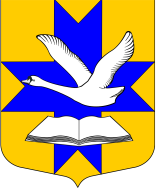 АДМИНИСТРАЦИЯ МУНИЦИПАЛЬНОГО ОБРАЗОВАНИЯБОЛЬШЕКОЛПАНСКОЕ СЕЛЬСКОЕ ПОСЕЛЕНИЕГАТЧИНСКОГО МУНИЦИПАЛЬНОГО РАЙОНАЛЕНИНГРАДСКОЙ ОБЛАСТИП О С Т А Н О В Л Е Н И ЕОт « 06 »  февраля  2018 г.                                                                                     № 61В связи с проведением работ по уборке снега в зимний период с земель общего пользования в пределах муниципального образования Большеколпанское сельское поселение Гатчинского муниципального района Ленинградской области, руководствуясь решением Совета депутатов муниципального образования Большеколпанское сельское поселение Гатчинского муниципального района Ленинградской области Третьего созыва от 26.10.2017г. № 50 «Об утверждении «Правил благоустройства, содержания и обеспечения санитарного состояния территории муниципального образования Большеколпанское сельское поселение Гатчинского муниципального района Ленинградской области»», п.п.4.12. раздела 4 СанПин 42-128-4690-88 «Санитарные правила содержания населенных мест», администрация Большеколпанского сельского поселенияПОСТАНОВЛЯЕТ:Установить место временного складирования снега в зимний период 2018 года в границах населённого пункта деревня Ротково, на свободной от застройки территории между домом №1 и домом №2, в 100 метрах от жилой застройки. Приложение № 1.Предприятиям, организациям и частным лицам производить складирование снега в установленных местах, не допуская на них складирование мусора и твёрдых коммунальных отходов.Настоящее постановление подлежит официальному опубликованию и размещению на официальном сайте поселения.Контроль за исполнением настоящего постановления оставляю за собой.Глава администрации                                                                                 М.В.БычининаИсп. Гузь Н.В. 8(81371) 6-16-03Приложение № 1к постановлениюот «06» февраля 2018 года № 61Схема размещения места временного складирования снегаЛенинградская область, Гатчинский район, д.Ротково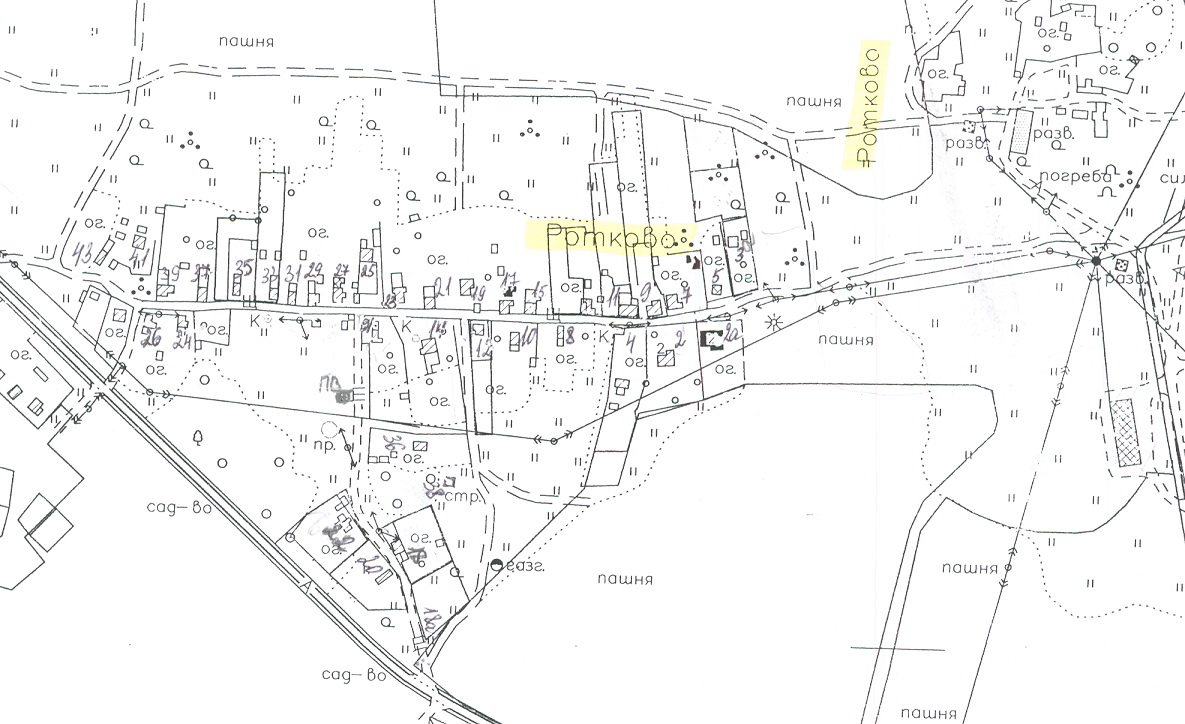 Место временного складирования снегаОб установлении  места временного складирования снега в зимний период 2018 года в границах Большеколпанского сельского поселения